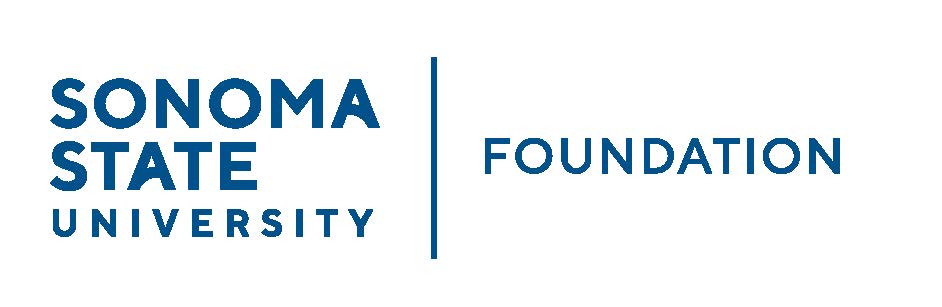 Board of Directors Meeting 									Friday September 22, 2023									 10 am - 12 pmIn-Person: Sonoma Valley Room, Second Floor Student Center or via Zoom(for dial-in instructions please email alicia.hodenfield@sonoma.edu)Lunch to follow for those attending in personAGENDA10 am – Call to OrderBoard/Committee membership changesPublic Comment PeriodPursuant to California Education Code 89920-28, this time is for any member of the public to address the Board on any item affecting higher education. Each speaker will be allowed no more than three (3) minutes to address the Board, total max of 10 mins.Consent Agenda June 16, 2023 Board Minutes Graystone Quarterly Performance Report Investment Pools Sheet as of 6/30/23 CSURMA/AORMA Insurance Certificate of CoverageUniversity President’s Report University Update Annual Conflict of Interest / Non-Profit Integrity Act Annual Presentation – Jeremy Olsan @ 11 am Committee ReportsExecutive Committee Report Philanthropy Committee Report Governance Committee ReportInvestment Committee ReportAudit Committee Report	Action Items22/23 Audited Financial Statements and audit report (AC folder) – Andy Maffia, Aldrich 23/24 Revised Operating Budget Revised Student Managed Investment Fund Charter Student Update Alumni Association Update University Advancement ReportNew Business / Announcements / Adjournment
Next Meeting Date: December 1, 2023 